PROFESSIONAL DEVELOPMENT COMMITTEE 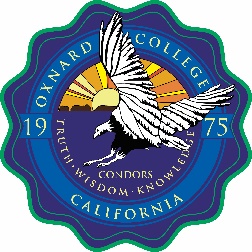 Meeting minutes April 16, 2018Present:	Robert Cabral, Oscar Cobian, Kevin Corse, Virginia Ryerson, Adan Nevarez, Catalina Yang, Juan Zuniga Olea, Eliseo Gonzalez, Juan Pitones, Milena Hurtado, Kari Tudman, Yong Ma, Armine Derdiarian 	DISCUSSION/DECISIONSMeeting Date: 04/16/18  Approval of Minutes: 01/29/18  Approval of Minutes: 01/29/18Recorded By: M. CasteloRecorded By: M. CasteloAN = Action NeededAT = Action TakenD = DiscussionD = DiscussionI = Information OnlyI.Call to Order and WelcomeATMeeting called to order at 2:08 p.m.II.Public CommentsINoneIII.Approval of Meeting MinutesIThe minutes from January were approved with minor corrections    IV.Discussion, Information, and ReviewDiscussion, Information, and ReviewDiscussion, Information, and ReviewA.Review of Spring Special Funding ApplicationsIATANATA handout from Fiscal Analyst, Chris Renbarger, was distributed and reviewed by the committee listing the current balances in our Faculty/Staff Accounts:Classified Balance:  $4,886.00Faculty Balance: $26.78An email was sent to all users to spread the word about our special funding. As a result, we have three new applications to review: Two from Faculty and one from Staff. All were approved. Additional funding is available for Distance Ed and Dual Enrollment-related travel from both the district and Title V. Title V funds will carry over into next year but district funds will expire at the end of the Fiscal Year on June 30, 2018. As such, the committee has decided to utilize the district funds first. Robert Cabral will send out an email to the committee listing current balances in each account. Repeat applicants will be considered on a case-by-case basis with priority to new applicantsB.Fall Professional Development PlanningIWe have two workshops scheduled for flex week so far and more to come.Campus Emergency Planning Session Math Dept. MeetingPizza Lunch providedALAS Library Literacy event is on FridayCondor Fest is happening on Thursday of Flex WeekFYE is having Discovery Week on MTW of Flex WeekC. AnnouncementsIOscar Cobian announced that there will be an interactive workshop during flex week on April 26th from 10:30am to Noon in room AA-101 regarding how best to support our students with Autism. Presented by Dr. Edlyn Pena. An informational flyer was distributed to committee members. V.OtherOtherOtherAd Hoc CommitteeATAn Ad Hoc Committee was appointed to approve any applications that might come in during the off months (May 22-Aug. 18, 2018). The ad hoc committee consists of the following members: 
Robert CabralKevin CorseMilena HurtadoAnitra LawsonJuan PitonesArmine DerdierianEliseo GonzalezAdan NevarezVirginia RyersonOscar Cobian
Next Meeting Date: ATMost members are unavailable during the month of May due to finals, etc. It was decided that a skype meeting be arranged by the co-chairs if any pressing issues arise. Next meeting will be on September 17, 2018VI.AdjournmentIMeeting adjourned at 3:00 p.m.